			Position Description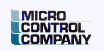 Software Engineer IJob Summary:This position will be responsible for performing software design responsibilities, including; developing requirements specifications, creating software development plans and design documentation, implementing programs, debugging and testing new and existing software. Reports to department manager or senior engineering lead.  Key Responsibilities:Perform software design responsibilities to meet specific performance requirements of our high power burn-in systems.Perform pre-release testing on MCC software applications.Maintain existing code base and perform modifications as needed.Debug complex software implementations.Integrate software on product hardware.Create and implement detailed software test plans used for MCC software releases.Perform project implementation under the guidance of senior staff.Work closely with other engineering disciplines, manufacturing and the customer throughout the design and testing phases.Provide software support for new and released products to customers.Interface with management regarding software requirements and project status.Required Qualifications:Bachelor degree in Computer Science, Software Engineering, Electrical Engineering or related field, or relevant experience.Requires 0-2 years’ experience with degree or 2 years+ of related experience.Knowledge of C++/C# in Microsoft Visual Studio environment, along with object-oriented design, analysis and software debugging.Strong troubleshooting skills and debugging skills.Ability to multi-task with minimal supervision while working independently or in a team environment.Strong written and verbal skills.Preferred Qualifications:Knowledge of hardware systems.Software testing experience.Experience with Python, Java, SQL.UX/UI design experience.Database design and integration experience.Experience with source control system such as Git or CVS.Experience with issue tracking systems such as JIRA or Confluence.Company Description:
Micro Control Company is an industry leading manufacturer of electronic burn-in test systems for high power logic semiconductors. Our large test ovens are capital equipment for major semiconductor manufacturers.Micro Control Company offers competitive wages and benefits including health; PTO; paid holidays; a matching 401(k) plan and a discretionary profit sharing bonus.  Please e-mail a cover letter and resume to:  mcchr@microcontrol.com to be considered for this position (using the job title for the subject).Micro Control Company
7956 Main Street NE
Minneapolis, MN 55432